Klostertag am 29. 02. 20Ich will Hilfe schaffen dem, der sich danach sehnt.  Ps.12,6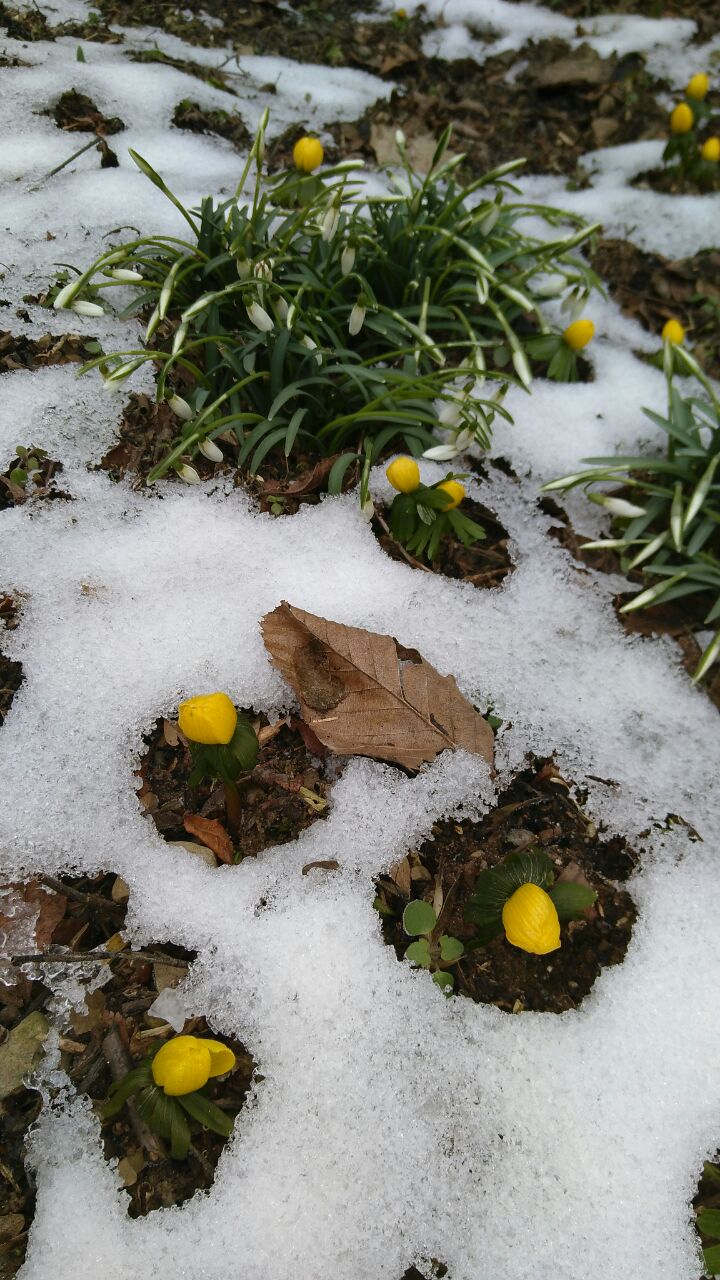                            von   10.00-16.00Uhr   im Augustinerkloster Gothamit Ulrike Wolter-Victor, Pfarrerin und Entspannungstrainerin aus Halle/Saale Sehnsucht nach Hilfe zulassen, Ruhe und neue Kraft finden,                      der Seele Freude schenken, einen Psalm meditieren, sich tief entspannen, Achtsamkeit üben und           Zeit für sich selbst habenBitte bringen Sie eine Decke/Matte zum Liegen und warme Socken mit.                Kosten inkl. Mittag & Getränken: 25,00 – 35,00 € nach eigenem Ermessen                Anmeldung bis 20. 1. 20 unter: ulrike.wv@gmx.de oder 0160 9385 4463               (Übernachtung, auch ab Freitag, buchbar im Augustinerkloster Gotha)